lS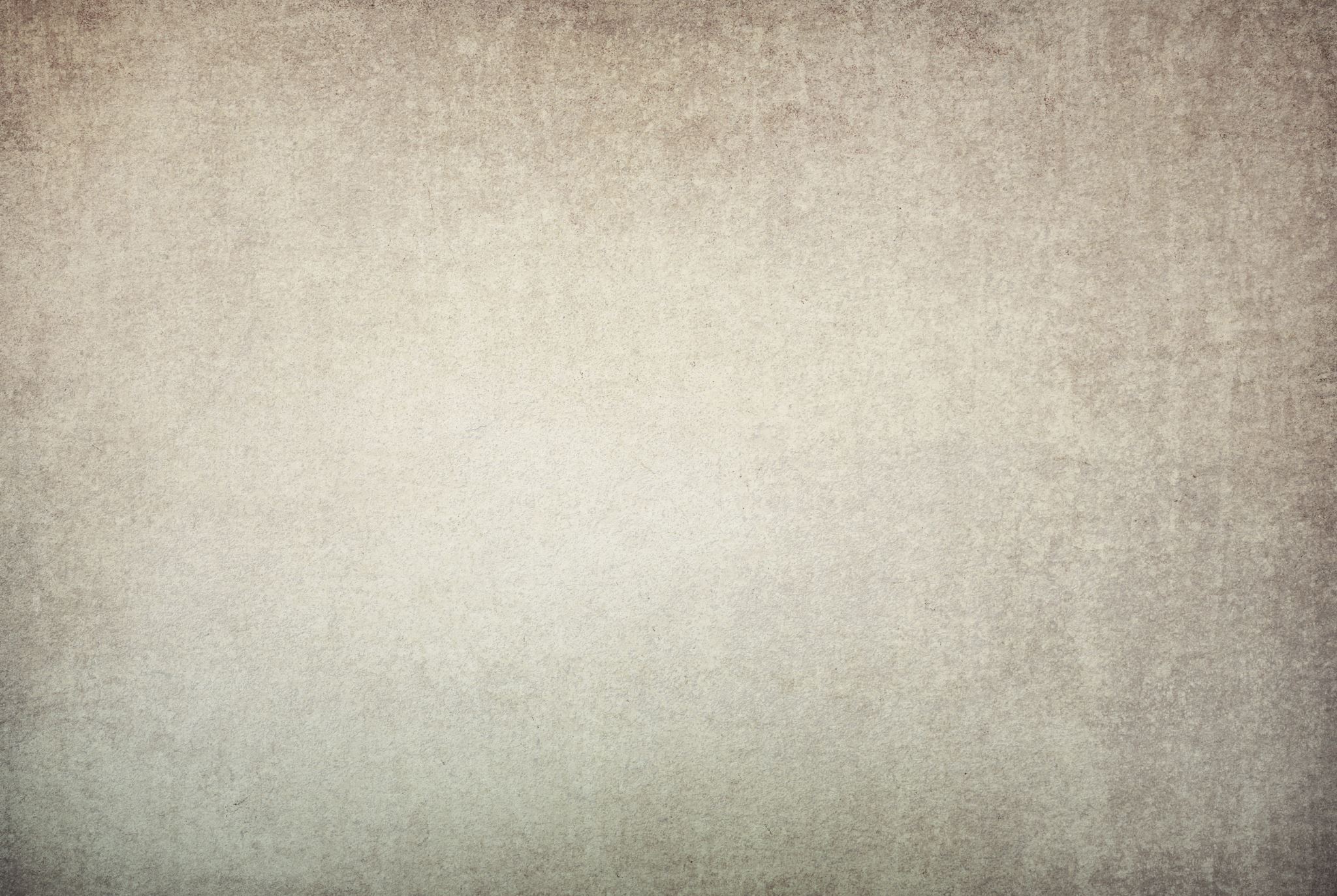 STANDARDY OCHRONY MAŁOLETNICH WPORADNI                   PSYCHOLOGICZNO-PEDAGOGICZNEJ W ŁAPACH – INFORMACJA DLA RODZICÓWOd 15.02.2024r. wchodzą w życie przepisy ustawy z dnia 28 lipca 2023r. o zmianie ustawy – Kodeks rodzinny i opiekuńczy oraz niektórych innych ustaw (Dz.U. z 2023r. poz. 1606) zmieniające ustawę z dnia 13 maja 2016r. o przeciwdziałaniu zagrożeniom przestępczością na tle seksualnym, której tytuł na mocy tychże zmian otrzymuje brzmienie „O przeciwdziałaniu zagrożeniom przestępczością na tle seksualnym i ochronie małoletnich”. Oznacza to, że w PP-P w Łapach muszą zostać wprowadzone  i stosowane „Standardy ochrony małoletnich”.W „Standardach ochrony małoletnich w Poradni Psychologiczno – Pedagogicznej w Łapach” znajdują się:Zasady zapewniające bezpieczne relacje między małoletnimi a personelem poradni, a w szczególności zachowania niedozwolone wobec dzieci.Zasady i procedura podejmowania interwencji w sytuacji podejrzenia krzywdzenia  lub posiadania informacji o krzywdzeniu dziecka.Procedury i osoby odpowiedzialne za składanie zawiadomień  o podejrzeniu popełnienia przestępstwa na szkodę małoletniego, zawiadamianie sądu opiekuńczego oraz w przypadku instytucji, które posiadają takie uprawnienia, osoby odpowiedzialne za wszczynanie procedury „Niebieskie karty” .Zasady przeglądu i aktualizacji standardów.Zakres kompetencji osoby odpowiedzialnej za przygotowanie pracowników poradni do stosowania standardów, zasady przygotowania personelu do ich stosowania oraz sposób dokumentowania tej czynności.Zasady stosowania  i sposób udostępniania rodzicom/opiekunom prawnym oraz dzieciom standardów do zaznajomienia się z nimi.Osoby odpowiedzialne za przyjmowanie zgłoszeń o zdarzeniach zagrażających małoletniemu i udzielenie mu wsparcia.Sposób dokumentowania i zasady przechowywania ujawnionych lub zgłoszonych incydentów/zdarzeń  zagrażających dobru dziecka. W „Standardach ochrony małoletnich w Poradni Psychologiczno – Pedagogicznej w Łapach” określono także:Wymogi dotyczące bezpiecznych relacji między dziećmi – w szczególności zachowania niedozwolone).Zasady ustalania planu wsparcia małoletniego po ujawnieniu krzywdzenia.Procedury ochrony dzieci przed zagrożeniami w sieci.WERSJA PEŁNA I WERSJA SKRÓCONA (DLA DZIECI) ZAMIESZCZONA JEST NA STRONIE PORADNI. WERSJA PEŁNA (W FORMIE DRUKOWANEJ) DOSTĘPNA JEST W SEKRETARIACIE PORADNI.WERSJA SKRÓCONA (DLA DZIECI) DOSTĘPNA JEST NA STRONIE PORADNI ORAZ NA TABLICY OGŁOSZEŃ (W FORMIE DRUKOWANEJ)